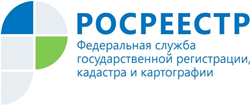 Управление Росреестра по Республике Адыгея«Ваш контроль» отвечает за качество!Каждый может повысить качество оказываемых государственных услуг, просто воспользовавшись сайтом «Ваш контроль».На данном сайте заявители могут оценить работу государственных органов по различным критериям. Этих критериев несколько: время, затраченное на ожидание услуги в очереди и  ее получение, вежливость и  компетентность сотрудника, комфортность помещения, а также доступность информации о порядке предоставления услуг. Этот сервис – сайт с красноречивым названием «Ваш контроль» (www.vashkontrol.ru).К системе мониторинга качества госуслуг уже подключены Росреестр, налоговая служба, Министерство внутренних дел, Фонд Социального Страхования, Пенсионный фонд, служба судебных приставов, Росимущество, Роспотребнадзор, а также все объекты сети многофункциональных центров по предоставлению государственных и  муниципальных услуг «Мои документы».Оставить отзыв о работе Управления Росреестра по Республике Адыгея достаточно просто: нужно зарегистрироваться на сайте www.vashkontrol.ru (или войти с помощью аккаунта на портале www.gosuslugi.ru либо одной из популярных социальных сетей), выбрать в списке организаций Управление Росреестра по Республике Адыгея и  оценить по представленным критериям определенную услугу.Важно помнить, что оставляя свой отзыв на сайте «Ваш контроль», каждый из нас самым непосредственным образом влияет на улучшение качества оказания государственных услуг.